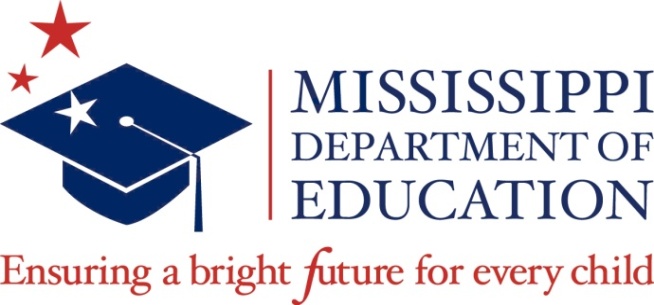 	NOTICE	MISSISSIPPI DEPARTMENT OF EDUCATION	Mississippi Reading Panel MeetingThe members of the Mississippi Reading Panel will meet on Tuesday, April 3, 2018, at Mississippi Department of Education, Central High School Building, 359 North West Street, Jackson, Mississippi, in Suite 212 at 8:30 a.m. to discuss approval process for K-3 Screeners.Posted:  April 2, 2018